Inspirativní zdroje a cvičení Akademie mentální odolnostiModul 1 Stres: jak si zachovat klid a budovat mentální odolnostCvičeníCvičení č. 1: Identifikujte své stresoryPojmenujte a napište si své stresorynapříklad: Stresuje mě můj partner svým negativismem. Bojím se o zdraví svých blízkých. Stresuje mě práce z domova. Stresuje mě to, že je kolem mě všude nepořádek, jak si děti doma hrají.……………………………………………………………………………………………………………………………………………………………………………………………………………………………………………………………………………………………………………………………………………………………………………………………………………………………………………………………………………………………………………………………………………………………………………………Uvědomte si, na co máte právě teď skutečně vliv. Zjistíte, že myšlenky, které vás stresují můžete zařadit do tří kategorií.
1) Věci, které můžete ovlivnit. (Co s nimi? Udělejte je, případně si udělejte plán a začněte alespoň jedním malým krokem). …………………………………………………………………………………………………………………………………………………………………………………………………………………………………………………………………………………………………………………………………………………………………………………………………………………………………………………………………………………………………………
2) Věci, které ovlivníte částečně. (Udělejte to, co můžete, zbytek pusťte a zaměřte svou pozornost jinam.)………………………………………………………………………………………………………………………………………………………………………………………………………………………………………………………………………………………………………………………………………………………………………………………………………………………………………………………………………………………………………………………………
3) Věci, které neovlivníte. (Přiznejte si svou obavu a pusťte je. Berou vám energii. Zaměřte se na myšlenky, které vám energii dodají.)…………………………………………………………………………………………………………………………………………………………………………………………………………………………………………………………………………………………………………………………………………………………………………………………………………………………………………………………………………………………………………Cvičení č. 2: Jedny dveře se musí zavřít, aby se druhé mohly otevřítZamyslete se nad situací, která pro Vás byla těžká. Něco se nepovedlo, něčeho jste nedosáhli. Např.: vyhodili Vás z práce, opustil Vás přítel, zranili jste se… To je moment, kdy se Vám dveře zavřely.A teď se zamyslete nad tím, co se stalo poté: jaké dveře se díky tomu otevřely? Co by se nikdy nestalo, kdyby se ty první nezavřely?Napište si příklady, kdy se dveře zavřely a k tomu příklady dveří, které se díky tomu otevřely.……………………………………………………………………………………………………………………………………………………………………………………………………………………………………………………………………………………………………………………………………………………………………………………………………………………………………………………………………………………………………………………………………………………………………………………Co si z tohoto cvičení odnášíte? ………………………………………………………………………………………………………………………………………………………………………………………………………………………………………………………………………………………………………………………………………………………………………………………………………………………………………………Cvičení č.3: 3 rádci 
(nevíte si rady, zeptejte se 3 rádců) 
Rádce si zvolte libovolně (nemusíte se držet navržených níže), mohou být živí i neživí, reální i abstraktní.Položte si otázku: co potřebuji změnit ve svém životě? S čím chcete poradit? ………………………………………………………………………………………………………………………………………………………………………………………………………………………………………………………………………………………………Níže si napište odpovědi, od 3 rádců, na Vaši otázku:Co by mi poradil světový expert?Co by mi poradil někdo blízký?Co by mi poradilo mé budoucí já?Co si z tohoto cvičení odnášíte?Cvičení č. 4: Vděčnost• Za jaké tři věci jste v celé té situaci vděční nebo Vám udělaly radost? ………………………………………………………………………………………………………………………………………………..• Za jaké tři věci jste vděční v životě? ………………………………………………………………………………………………………………………………………………..• Za jaké tři drobnosti jste vděční dnes?………………………………………………………………………………………………………………………………………………..Cvičení č. 5: Můj plán mentální odolnostiPodívejte se do minulosti na těžkou situaci, kterou jste zvládli.Identifikujte minulé zdroje: Kdo vám pomohl anebo vás podpořil? Co vám pomohlo? Jaké metody anebo návyky jste aplikovali? Co jste dělali anebo naopak nedělali-což mělo pozitivní dopad? Jak jste přemýšleli? Na co jste zaměřovali pozornost? …………………………………………………………………………………………………………………………………………………………………………………………………………………………………………………………………………………………………………………………………………………………………………………………………………………………………………………………………………………………………………………………………………………………………………………………………Podívejte se na současnou situaci:Je možné replikovat část zdrojů z minulosti? (Pokud ano, jaké?) …………………………………………………………………………………………………………………………………………………………………………………………………………………………………………………………………………Kdo, či co by vám teď (ještě) pomohlo? ...........................................................................................................................................................................................................................................................................................................................................................................................................................Zamyslete se, jak tyto zdroje můžete získat, určete si malé kroky, které povedou k cíli:………………………………………………………………………………………………………………………………………………………………………………………………………………………………………………………………………………………………………………………………………………………………………………………………………………Cvičení č. 6: Závěrečná retrospektiva, co si odnášíte do života?S čím chcete začít, s čím přestat? Čeho chcete dělat vice a čeho méně? V čem budete pokračovat tak jako nyní? A jaké akční kroky podniknete? Vytvořte a vyplňte si svou hvězdu.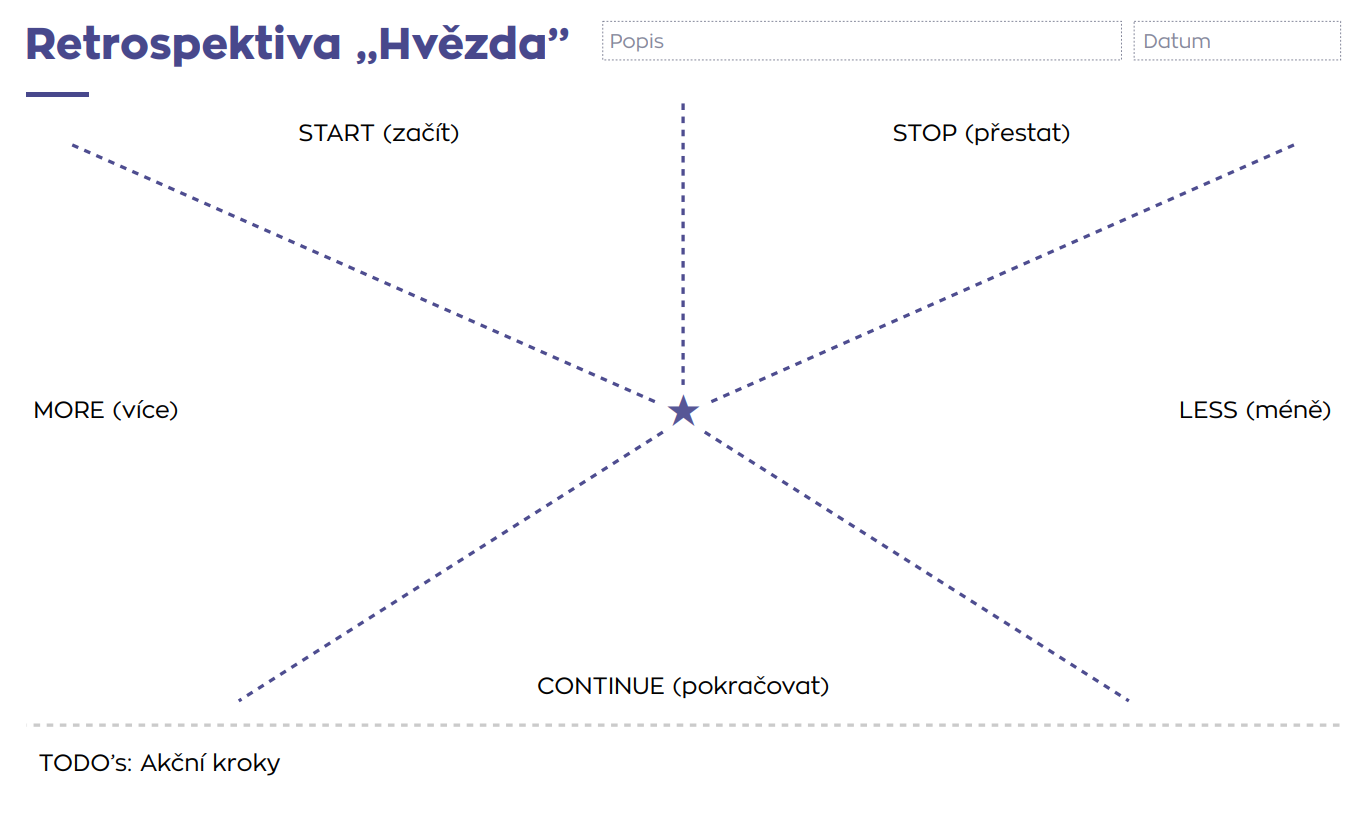 ZdrojeKnihy: 
David Rock: Jak pracuje Váš mozek
Martin Seligman: Naučený optimismus. Jak změnit své myšlení a život
Martin Seligman: Vzkvétání
Hans Selye M.D.: Stres života. Jak překonat škodlivý účinek stresu a jak využít stres jako vlastní výhodu
Monika Gruhl, Hugo Koerbaecher: Psychická odolnost v každodenním životě
Edith Eger: Máme na vybranou
Viktor Frankl: A přesto říci životu ano
Paul Napper, Anthony Roo: The power of Agency
Můžete si přečíst mé články na blogu: https://danielasedlonova.cz/blog/Videa: 
Kelly Mc Gonigal: How to make stress your friend https://www.ted.com/talks/kelly_mcgonigal_how_to_make_stress_your_friend
Amy Cuddy: Your body language may shape who you are (Silové pozice/Power poses) https://www.youtube.com/watch?v=Ks-_Mh1QhMc
Lucy Hone: The three secrets of resilient people: https://youtu.be/NWH8N-BvhAw